.Intro: 16 temps (approx. 8 secs)S1: R side rock, R cross shuffle, L rock fwd, behind side crossS2: R rock fwd & heel, hold, heel jacks x 2S3: Pivot ¼ L, stomp R side x2, L back rock, L chasséS4: Cross heel grind, side, coaster, heel grind, side, behind side crossS5: R side rock & heel 2x, heel-toe switchesS6: Step, pivot ½ L, ¾ turn L, R rocking chairS7: Side touch clap, side touch clap clap, rolling vine, scuffRestart: Recommencez la danse ici dans le mur 2, 4 & 5S8: Cross rock & cross over, side, rock back, kick ball crossRecommencer*RESTART: Dans les murs 2, 4 & 5, dansez jusqu’au écarter touch clap clap (compte 52) et recommencez la danseJ’ai créé cette danse avec l’aide de Rob Fowler pendant son cours de chorégraphie.Je remercie Rob pour ces cours et pour tous les conseils qu’il ma donné pendant la création de cette danse.Whisper My Name (fr)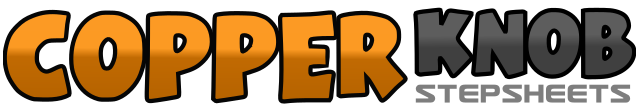 .......Count:64Wall:2Level:Improver.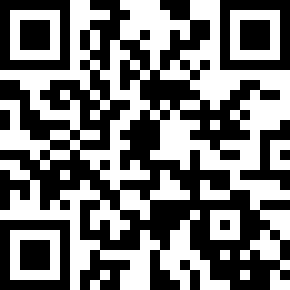 Choreographer:Nancy Langsberg (BEL), Rob Fowler (ES) & I.C.E. (ES) - Juillet 2020Nancy Langsberg (BEL), Rob Fowler (ES) & I.C.E. (ES) - Juillet 2020Nancy Langsberg (BEL), Rob Fowler (ES) & I.C.E. (ES) - Juillet 2020Nancy Langsberg (BEL), Rob Fowler (ES) & I.C.E. (ES) - Juillet 2020Nancy Langsberg (BEL), Rob Fowler (ES) & I.C.E. (ES) - Juillet 2020.Music:Whisper My Name - Aaron WatsonWhisper My Name - Aaron WatsonWhisper My Name - Aaron WatsonWhisper My Name - Aaron WatsonWhisper My Name - Aaron Watson........1-2Pied D rock à droite, revenir en appui sur pied G3&4Croiser pied D devant pied G, écarter pied G, croiser pied D devant pied G5-6Rock pied G en avant (légèrement en diagonal), revenir en appui sur pied D7&8Croiser pied G derrière pied D, écarter pied D (face au mur de 12h), croiser pied G devant pied D (12:00)1-2Pied D rock en avant, revenir en appui sur pied G&3-4&Poser pied D en arrière, toucher le talon G en avant, pause, ramener pied G5&6&Croiser pied D devant pied G, écarter pied G, toucher talon D en diagonal D, ramener7&8&Croiser pied G devant pied D, écarter pied D, toucher talon G en diagonal G, ramener (12:00)1-2Pied D pas en avant, pivoter ¼ à G (mettre le poids sur le pied G)3-4Pied D stomp up, écarter pied D (9:00)5-6Rock pied G en arrière, revenir en appui sur pied D7&8Ecarter pied G, ramener pied D, écarter pied G1-2Croiser pied D devant pied G en appuyant sur le talon (tourner sur le talon de G à D), écarter pied G3&4Pied D pas en arrière, ramener pied G, écarter pied D5-6Croiser pied G devant pied D en appuyant sur le talon (tourner sur le talon de D à G), écarter pied D7&8Croiser pied G derrière pied D, écarter pied D, croiser pied G devant pied D1-2Pied D rock à droite, revenir en appui sur pied G&3-4Ramener pied D, toucher le talon G 2 x en avant&5&6Ramener pied G, toucher le talon D en avant, ramener pied D, pointer G à G&7-8Ramener pied G, toucher le talon D en avant, hook D devant la G1-2Pied D pas en avant, pivot ½ à G (3:00)3-4½ tour à gauche, pied D pas en arrière, ¼ tour à gauche, écarter pied G (6:00)5-6Rock pied D en avant, revenir en appui sur le pied G7-8Rock pied D en arrière, revenir en appui sur le pied G1-2Ecarter pied D, touch G à côté du pied D, clap3-4Ecarter pied G, touch D à côté du pied G, clap clap5-6¼ tour à D, pied D pas en avant, ½ tour à D, pied G pas en arrière  (3:00)7-8¼ tour à D, écarter pied D, scuff du pied G (6:00)1-2Rock croisé pied G devant pied D, revenir en appui sur pied D&3-4Ramener pied G, croiser pied D devant pied G, écarter pied G5-6Rock pied D en arrière, revenir en appui sur pied G7&8Kick du pied D en avant, ramener pied D, croiser pied G devant pied D